На основу члана 31а и члана 33. Закона о јавној својини (,,Сл.гласник РС“ бр. 72/2011,  88/2013 и 105/2014, 104/2016-др. Закон, 108/2016, 113/2017, 95/2018 и 153/2020) и члана 55. тачка 12. Статута града Кикинде („Сл. лист града Кикинде“, број 4/2019) и Решења Градоначелника града Кикинде број V-404-166/2022-2 од 27.07.2022 године, Комисија за спровођење поступка отуђења возила из јавне својине града Кикинде расписује:ДРУГИ  ОГЛАС ЗА ОТУЂЕЊЕ ИЗ ЈАВНЕ СВОЈИНЕ ГРАДА КИКИНДЕ- ПУТНИЧКИХ  МОТОРНИХ  ВОЗИЛА-	РАСПИСУЈЕ СЕ други оглас за спровођење поступка отуђења из јавне својине града Кикинде прикупљањем писаних понуда, где је почетна вредност возила умањена на 80% од процењене вредности, следећих путничких моторних возила:1. Путничко возило марке: OPEL модел: ASTRA, година производње 2008, број шасије: WOLOAHL698G020553, број мотора: Y16XER2OKT6084, запремина мотора 1598, регистарске ознаке КI046-DC, по почетној цени од 220.121,6 динара;2. Путничко возило марке: VAZ 21214, модел: LADA 1.7 I 4x4, година производње 2012, број шасије: XTA212140C2057105, број мотора: 212149474149, запремина мотора 1690, регистарске ознаке КI038-AZ, по почетној цени од 287.077,6 динара;3. Путничко возило марке: VAZ 21214, модел: LADA 1.7 I 4x4, година производње 2012, број шасије: XTA212140C2057192, број мотора: 212149474328, запремина мотора 1690, регистарске ознаке КI021-GV, по почетној цени од 302.187,2 динара;4. Путничко возило марке: SKODA, модел: OCTAVIA A5 AMBIENTE 1.6 MPI, година производње 2010, број шасије: TMBCA21Z6B2023003, број мотора: BSE983990, запремина мотора 1590, регистарске ознаке КI045-IN, по почетној цени од 366.785,6 динара;5. Путничко возило марке: SKODA, модел: OCTAVIA A5 1.6 TDI, година производње 2010, број шасије: TMBCA21Z6B2023003, број мотора: CAYP66409, запремина мотора 1598, регистарске ознаке КI020-RU, по почетној цени од 459.819,2 динара;6. Путничко возило марке: SKODA, модел: ROOMSTER, година производње 2006, број шасије: TMBLC15J475025752, број мотора: BXW007551, запремина мотора 1390, регистарске ознаке КI031-XA, по почетној цени од 18.480,00 динара;7. Путничко возило марке: FIAT модел: PUNTO CLASSIC 1.2 DYNAMIC, година производње 2011 број шасије: ZFA18800007034011, број мотора: 188A40006179772, запремина мотора 1242, регистарске ознаке КI019-EA  по почетној цени од 214.176,8 динара;	 Укупна почетна цена за сва возила износи 1.868.648,00 динара.	-Наведена возила се отуђују збирно у поступку прикупљања писаних понуда, тако да се понуде за једно или више возила неће разматрати.	Предмет разматрања Комисије за спровођење поступка отуђења возила из јавне својине града Кикинде ће бити понуде за сва наведена возила.	Поступак отварања писаних понуда ће спровести Комисија за спровођење поступка отуђења возила из јавне својине града Кикинде. Накнада за отуђење моторних возила се обрачунава у еврима и иста се исплаћује динарској противвредности према средњем курсу  Народне банке Србије на дан исплате у року од осам (8) дана од дана закључења Уговора.Путничка моторна возила из овог огласа отуђују се у виђеном стању и стицалац се не може позивати на њихове физичке недостатке.Понуђачи су дужни да, заједно са писаном понудом, доставе доказ о уплати депозита у динарском износу у висини од 20% од почетне цене и то према средњем курсу Народне банке Србије на дан уплате, на рачун број: 840-2023740-41, прималац-град Кикинда, подрачун за лицитацију, позив на број: 97  35-215.	Критеријум за избор најповољнијег понуђача је највиши понуђен износ за отуђење возила.	Свим понуђачима, осим најповољнијем, уплаћени депозит ће се вратити најкасније у року од три дана од дана отварања писаних понуда. Најповољнијем понуђачу депозит ће бити урачунат у цену путничког возила. У случају да најповољнији понуђач одустане од своје понуде депозит се не враћа.	Понуда правног лица мора да садржи: назив, седиште и број телефона и мора бити потписана од стране овлашћеног лица. Правно лице уз понуду и уплаћен депозит  прилаже извод из регистра привредних субјеката надлежног органа и потврду о пореском идентификационом броју.	Понуда физичког лица мора да садржи: име и презиме, адресу, број личне карте, матични број и број телефона, мора бити потписана. Физичко лице уз понуду прилаже и доказ о уплаћеном депозиту. Уколико је лице приватни предузетник, уз пријаву се прилаже извод из регистра надлежног органа и потврда о пореском идентификационом броју. Физичко лице уз пријаву прилаже фотокопију личне карте или очитану личну карту (за оне који поседују биометријску личну карту).	У случају да подносиоца понуде заступа пуномоћник, пуномоћ за заступање мора бити специјално и оверено код јавног бележника.Пријава на оглас се подноси  у запечаћеној коверти на којој мора да пише:На предњој страни:Адреса: Град Кикинда, Трг српских добровољаца број 12Комисија за спровођење поступка отуђења возила из јавне својине града Кикинде са назнаком ,,Не отварати“На задњој страниИме и презиме/назив и адреса понуђача.Заједно са пријавом на оглас доставља се наведена документација и доказ о уплати депозита.	Рок за подношење понуда је до дана 05.08.2022. године.Благовременим ће се сматрати све понуде које стигну у писарницу Градске управе града Кикинде или препорученом поштом до наведеног рока Непотпуне и неблаговремене понуде се неће разматрати.Понуда је непотпуна ако не садржи све што је овим огласом прописано, ако нису приложене све потребне исправе, односно ако не садржи све податке предвиђене огласом или су подаци дати супротно Огласу.	Подносиоци неблаговремене, односно непотпуне понуде неће моћи да учествују у поступку отварања писаних понуда.	Поступак отварања писаних понуда ће се одржати дана 09.08.2022. године у 12:00 часова у згради Градске управе града Кикинде, сала број 12.	Заинтересовани понуђачи могу извршити увид у предметна путничка возила сваким радним даном до истека рока за подношење пријава од 7:30 часова до 15:30 часова, уз претходни договор са запосленим у Градској управи Кикинда Славко Степанчев (телефон 0648688366). Оглас ће бити објављен на огласној табли града Кикинде и интернет страници града Кикинде, с тим што ће се рок за подношење пријава рачунати од дана објављивања на интернет страници града Кикинде.                                                                                             ПРЕДСЕДНИК КОМИСИЈЕ	                                                                                                                                                                           Тамара Радловић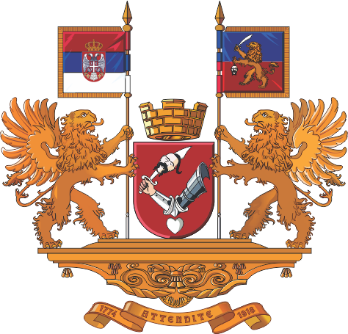 Република СрбијаАутономна покрајина ВојводинаГРАД КИКИНДАКомисија за спровођење поступка отуђења возила из јавне својине града Кикинде Број: V -404-166/2022-3                          Дана: 28.07.2022. године                                К и к и н д а  Трг српских добровољаца 12, 23300 Кикинда, тел 0230/410-105, e-mail:gradonacelnik@kikinda.org.rs;   Трг српских добровољаца 12, 23300 Кикинда, тел 0230/410-105, e-mail:gradonacelnik@kikinda.org.rs; 